ТАБЛИЦА. Нормы высева семян сеялкой СУПН-8 (СУПН-6), в итоге будет -13%, 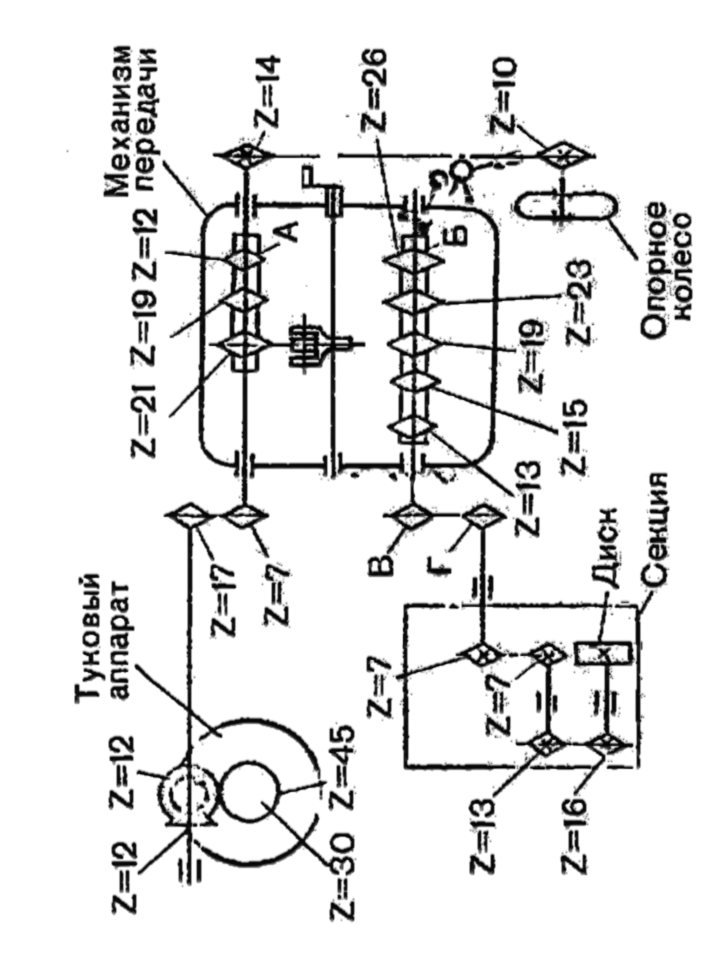 №п/пНорма высева семян подсолнечникадисками с отверстиямиНорма высева семян подсолнечникадисками с отверстиямиНорма высева семян подсолнечникадисками с отверстиямиНорма высева семян подсолнечникадисками с отверстиямиКоличество зубьев звездочекКоличество зубьев звездочекКоличество зубьев звездочекКоличество зубьев звездочекДопустимаяскоростьдвижения, км/ч№п/пс 14-юс 14-юс 22-мяс 22-мяАБВГДопустимаяскоростьдвижения, км/ч№п/пНа 1 гаНа 1 пог. мНа 1 гаНа 1 пог. мАБВГДопустимаяскоростьдвижения, км/ч125 5691,7840 1742,8112267912229 0112,0345 5813,1912237912332 9452,3151 7623,6212267712435 0342,4555 0463,8312197912537 2482,6158 5224,1012237712640 5662,8463 7374,4619267912742 4102,9766 6344,8612269712844 5003,1269 9184,8912157912945 0003,1570 6804,95212679121045 1153,1670 8854,96121977121145 8523,2172 0425,041923791212479423,3675 2265,27122397121350 6463,5479 5755,57212379121451 2623,5980 5415,67121379121552 1223,6581 8935,73192677121655 5633,8987 3016,11191979121757 0403,9989 6186,23121577121857 6544,0490 5846,34212677121958 0224,0691 1656,38121997122058 8834,1292 5166,48192377122161 3414,2996 3786.76211979122265 1524,56102 3367,17212377122365 7574,60103 3327,27121377122467 1194,70105 4567,38192697122570 3144,91110 4787,73191579122671 9994,99112 0237,84191977122773 5115,15115 5008,10121597122874 2495,20116 6588,17212697122975 8475,31119 1698,34192397123077 8135,45122 2608,56211579123178 7985,52123 8058,67211977103281 2555,69127 6688,94191379103383 8375,87131 7149,22212397103484 8205,94133 2699,33121397103589 6156,27140 9959.87211379103690 3536,32141 9609,9419157783791 8276,43144 27810,1019199783899 6186,99156 83210,98211577839101 4167,10159 34311,15211997840104 2447,30163 78511,47191377841115 1858,06180 97512,67211377742116 2908,14182 71312,79191597743128 5839,00207 02814,14211597744134 2379,40208 91314,76191397745148 25110,38232 93116,312113977